Wassim 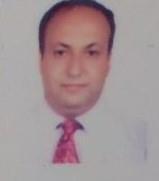 SummaryPhysiotherapy Professional with 8+ years experience in Neurorehablitation teaching and clinical practice.Academic QualificationsMaster’s Degree in Physiotherapy in– NeurologyJamia Hamdard – New Delhi, India (2011)Bachelors Degree in PhysiotherapyRGUHS- Karnataka, India(2006)Professional SynopsisJazan University , Ministry of Higher Education, Kingdom of Saudi ArabiaLecturer – Neurological PhysiotherapyAugust 2012 till August 2017Specialist Physiotherapist Saudi Commission of Health Specialities.Safdarjung Hospital, Delhi, Govt. of IndiaTrainee - Department of NeurologyAugust 2010 till February 2011Profile:Physiotherapy services provided to neurologically impaired patients.Identifying major felt needs of patients according to their level of disability and impairment.Prescription of orthotics and prostheticsResearch on effectiveness of therapeutic interventionAll India Institute of Medical Sciences, Delhi, Govt. of IndiaTrainee - Department of NeurologyJuly 2009 to November 2009Profile:Providing inpatient and outpatient physiotherapy services.Achieving high levels of motor restoration in neurological impaired patients.Management in Neuro Intensive Care Unit.Composite Regional Center, Srinagar, Govt. of IndiaPhysiotherapist (Contractual)July 2006 – November 2008Profile :As faculty for teaching rehabilitation professionals.Providing training to Anganwari workers, ICDS and teachers in the mode of disability limitation and prevention.Conducting camps and providing rehabilitation services in far flung areas.Providing physiotherapy services to spinal cord injury and traumatic patients.Examiner and paper setter for Diploma in Rehablitation Therapy .Counseling and registering students for rehabilitation coursesSKIMS , Kashmir IndiaProviding support to senior co professionals.Updating professional knowledge and skills through inter and intra sectorial coordination.Conducting presentations on various clinical issues on regular basis.Responding to all kind of quarries and developing good relationship with the patients.WorkshopsParticipated in Evidence Based Physiotherapy for Shoulder Disorder April 10 2014 at Jazan Hospital KSA.Participated in Common Wealth Games Delhi 2010 as Doping Control Official.Participated in National Seminar on Sports Related Injuries with special emphasis on Common Wealth Games at Jamia Hamdard University New Delhi.Participated in course on Manual Therapy conducted at Centre for Chronic Disease and Research, Indore held at Srinagar on 26th June 2008.Participated in CME on disaster Management and Physiotherapy Intervention in Sports Injuries conducted by IAP in Srinagar on 29th September 2007Conducted Physiotherapy camp at J&K Sainik School Manasbal on 30th September 2007.Worked as Organizing committee member of the Physio Week ’05 and 2nd All India Physiotherapy students Conference held from 9th to 15th Jan.2005 at Mangalore.Participated in Inter-college Scientific Paper Presentation held on 11th January 2005 during 2nd All India Physiotherapy Students Conference at Town Hall, Mangalore.Participated in Symposium on Role of Physiotherapy in Temporo Mandibular joint Dysfunction conducted by A.B.Shetty memorial Institute of Dental Sciences on 4th February 2004.Participated in workshop titled ͞A SOMATIC MODEL APPROACH TO CERVICAL DYSFUNSTION͟ conducted by Institute of Manual Physical Therapy, India Branch on 18th and 19th August 2004.Awards and AchivementsSignificant Contribution Award Conferred at Asia West pacific IAP conference held at Mumbai in the year 2009Certified Doping Control Official World Anti-Doping Agency (2010-2012)Srinagar, IndiaEmail id :Email id :Wassim.381912@2freemail.com  Wassim.381912@2freemail.com  